York UniversityFaculty of Liberal Arts and Professional Studies School of Administrative StudiesIntroduction to Organizational BehaviourAP/ADMS 2400 Fall 2019Section EMondays, 11:30- 2:30Room DB 0006 Instructor: Dr. Soosan LathamE-Mail: soosand@yorku.caOffice Hours: TBACourse website: moodle.yorku.caCOURSE DESCRIPTION & PREREQUISITESThis course introduces concepts of individual and group behaviour as they affect performance in organizations. Topics covered include motivation, communication, decision-making, leadership and structural issues. Lectures and case discussions are employed to develop theoretical models and illustrate their use. Prerequisites: AP/ADMS 1000 3.00.Note: AP/ADMS 1000 cannot be taken concurrently with AP/ADMS 2400.COURSE OBJECTIVESThe learning objectives of this course are to:develop your understanding of major concepts and theories of individual and group behavior in organizations that guide management thinking todaydevelop your ability to apply these concepts and theories to recognize, analyze and suggest solutions to organizational problemsdevelop skills that will help you become a successful and contributing member of an organization (manager or otherwise)These objectives will be accomplished through lectures, class discussions, and exercises.REQUIRED COURSE TEXTBOOK/READINGSIntroduction to Organizational Behaviour 
Custom Publication for AP/ADMS 2400 (2018 Edition, York University) 
Published by McGraw-Hill Education Canada.  
[Note: Earlier editions and textbooks used in previous terms not appropriate]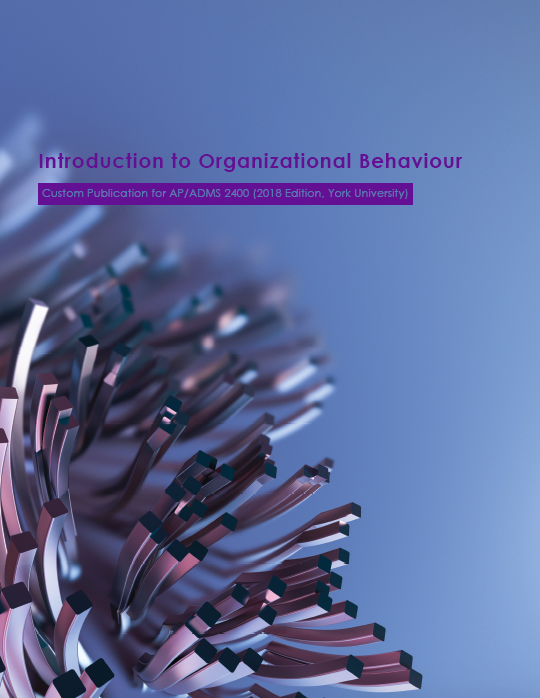 York U’s Bookstore provides two alternatives for purchase of the textbook: 
Regular textbook	ISBN: 9781260306446
e-Book		            ISBN: 9781260326338 You may choose the alternative that works best for you to access the required readings.  Limited copies are available for 2-hour loan through library reserves @ Bronfman Library.IMPORTANT NOTESCommunication with the Course Director: When sending an email, please include your full name, student ID, and the course/section enrolled in.Course registration: Please direct all registration questions to the main office of the School of Administrative Studies (Atkinson 282). Course Instructors cannot enroll or approve your enrollment to the course. If the section is full, the best strategy to enroll in the class is to visit the online course registration system regularly in the first two weeks of classes and check if a space becomes available.Attendance: Students are expected to attend all lectures from Week 1. Please note that students can write exams and submit any work only in the section in which they are registered. Check the course website of this section regularly.COURSE EVALUATIONYour course grade will be based on three components:1) Midterm examination: 40% of the final course grade (Sunday October 20, 2019 2-4 pm)2) Reflection papers: 10% of the final course grade  ( 5 reflective papers, 2% each, in class)3) Final Examination: 50% of the final course grade (during the formal examination period, date TBA)Additional information about the three components that comprise your overall grade will be provided in class and posted on the course website.Note: Exams are closed-book (no materials allowed). Exam questions cover both assigned textbook readings and materials covered in class (e.g., exercises, simulations, videos and class discussions). Exams may include a combination of multiple choice, short/long questions, and case analysis. Location of exams will be announced closer to the exam date.WEEKLY COURSE SCHEDULEThe weekly course schedule and assigned readings are provided below. Students are expected to cover the readings BEFORE attending class. Changes may take place so please visit the course website regularly for updates. All the assigned readings below are included in the required course textbook.GENERAL EXAMINATION POLICIESStudents seeking religious accommodations or alternate exam provisions are expected to follow York University policies and guidelines regarding advance notice and procedures.Students must present identification at exams as determined by policies posted on the website of the Office of the Registrar.Electronic devices and wireless devices must be turned off during the examination.MIDTERM EXAMINATION CONFLICTS & MISSED MIDTERM EXAMINATIONSAny exam conflicts (religious accommodations, or overlap with another YU midterm examination) must be communicated by the student to the Course Instructor via emailno later than the end of September. When the conflict is with other midterm examinations, full details about the other exams must be provided to the course instructor – course, section, date and time of exam. It is the responsibility of the student to follow up about the results of their conflict notice in a timely manner.The weight of the Midterm Examination cannot be transferred to the Final ExaminationStudents who were unable to write the Midterm Exam on its original date may request approval to write a make-up Midterm Exam. To be considered, a request must include valid documentation submitted to the main office of the School of Administrative Studies (282 Atkinson), within the deadlines specified below. Requests without valid documentation and/or not submitted by the deadlines will not be considered, resulting in a grade of zero on the midterm exam.     Valid documentation and deadlines to request approval to write a make-up Midterm Exam:When a student did not write the exam on its original date due to medical reasons, the student must communicate this matter promptly to the Course Director (instructor) via email via email to Dr. Ophir (ophir@yorku.ca), and obtain an Attending Physician's Statement (APS) within 48 hours of the exam, i.e., by October 22, 2019 at 4:30 pm and submit it to the main office of the School of Administrative Studies (282 Atkinson), no later than seven (7) days after the exam, i.e., by October 27, 2019.  A “Doctor’s Note” will not be accepted.  The APS must indicate that the student’s condition was significantly severe as to affect their ability to write the exam as required. 
Form: http://www.registrar.yorku.ca/pdf/attending-physicians-statement.pdf When a student did not write (or asks in advance not to write) the exam on its original date due to a reason other than medical, the student may appeal to write a make-up exam based on compassionate grounds.  The student must communicate this matter promptly (in advance when relevant) to the Course Director (instructor) via email via email to Dr. Ophir (ophir@yorku.ca ),.  In addition, the student must submit a signed statement indicating the reason for the request (such as, a death in the immediate family), and provide relevant documentation to support this request along with this statement to the main office of the School of Administrative Studies (282 Atkinson), no later than seven (7) days after the exam, i.e., by October 27, 2019.Students will be informed by e-mail whether their request to write a make-up exam was approved.  It is the responsibility of the student to inquire about the results of their request if they do not receive an e-mail notice by October 31st, 2019. NOTE: Students whose requests are not approved will receive a grade of zero on the Midterm Exam.SELECTED SCHOOL & UNIVERSITY INFORMATION AND POLICIESGetting support when you need it: Visit the following sites for various information resourcesthat are available to you (academic and non-academic): Manage your Academic Record: http://myacademicrecord.students.yorku.ca/ 
Learning Commons: http://learningcommons.yorku.ca/ 
Writing Centre: http://writing-centre.writ.laps.yorku.ca/  
Student Accessibility Services: http://accessibility.students.yorku.ca/
Student Counselling & Development: https://counselling.students.yorku.ca 
Mental Health and Wellness at York: http://mhw.info.yorku.ca/ 
Office of Student Community Relations: http://oscr.students.uit.yorku.ca/
Additional student resources: http://laps.yorku.ca/student-resources/       For important sessional dates, please refer to: http://registrar.yorku.ca/enrol/dates/ FINAL EXAMINATION CONFLICTS & MISSED FINAL EXAMANIANTIONS:Conflict exams for final exams are handled through the Registrar’s Office.Deferred Final Exams: Deferred standing may be granted to students who are unable to write their final examination at the scheduled time or to submit their outstanding course work on the last day of classes. Details can be found at  http://myacademicrecord.students.yorku.ca/deferred-standingAny request for deferred standing on medical grounds must include an Attending Physician's Statement form; a “Doctor’s Note” will not be accepted.DSA Form: http://www.registrar.yorku.ca/pdf/deferred_standing_agreement.pdf Attending Physician's Statement: http://registrar.yorku.ca/pdf/attending-physicians-statement.pdfIn order to apply for deferred standing, students must register online at the link below and receive   a ticket number   https://sas-app.laps.yorku.ca/    Students requesting deferred standing for the final examination must register on-line to record their request and receive a ticket number (https://sas-app.laps.yorku.ca/    ). Students must then submit the completed DSA form as well as supporting documentation directly to the main office of the School of Administrative Studies (282 Atkinson), writing down their ticket number on all forms and documents.  The DSA and supporting documentation must be submitted no later than seven (7) days from the date of the exam.  DSA requests will be considered on their merit.  Decisions will be updated to the online DSA system.  Students are responsible to check the status of their request online at https://sas-app.laps.yorku.ca/     .  Decisions and exam dates will not be sent to students (no letter or e-mails). Students with approved DSA will be able to write their deferred examination during the School's deferred examination period (date and location will be updated to the DSA system). No further extensions of deferred exams shall be granted. The format and covered content of the deferred examination may be different from that of the originally scheduled examination. The deferred exam may be closed book, cumulative and comprehensive and may include all subjects/topics of the textbook whether they have been covered in class or not.  Any request for deferred standing on medical grounds must include an Attending Physician's Statement form; a “Doctor’s Note” will not be accepted.Academic Honesty:  The Faculty of Liberal Arts and Professional Studies considers breaches of the Senate Policy on Academic Honesty to be serious matters. The Senate Policy on Academic Honesty is an affirmation and clarification for members of the University of the general obligation to maintain the highest standards of academic honesty. As a clear sense of academic honesty and responsibility is fundamental to good scholarship, the policy recognizes the general responsibility of all faculty members to foster acceptable standards of academic conduct and of the student to be mindful of and abide by such standards. Suspected breaches of academic honesty will be investigated and charges shall be laid if reasonable and probable grounds exist.    Students should review the York Academic Honesty policy for themselves at:
    http://secretariat-policies.info.yorku.ca/policies/academic-honesty-senate-policy-on/ 
   Students might also wish to review the interactive on-line Tutorial for students on academic integrity            at https://spark.library.yorku.ca/academic-integrity-what-is-academic-integrity/ Reappraisals: Students may, with sufficient academic grounds, request that a final grade in a course be reappraised (which may mean the review of specific pieces of tangible work). Non- academic grounds are not relevant for grade reappraisals; in such cases, students are advised to petition to their home Faculty. Students are normally expected to first contact the course director to discuss the grade received and to request that their tangible work be reviewed.Tangible work may include written, graphic, digitized, modeled, video recording or audio recording formats, but not oral work. Students need to be aware that a request for a grade reappraisal may result in the original grade being raised, lowered or confirmed. For reappraisal procedures and information, please visit the Office of the Registrar site at: http://myacademicrecord.students.yorku.ca/grade-reappraisal-policyAccommodation Procedures: LA&PS students who have experienced a misfortune or who are too ill to attend the final examination in an ADMS course should not attempt to do so; they must pursue deferred standing. Other students should contact their home Faculty for information. For further information, please visit: http://ds.info.yorku.ca/academic-support-  accomodations/Religious Accommodation: York University is committed to respecting the religious beliefs and practices of all members of the community, and making accommodations for observances of special significance to adherents. For more information on religious accommodation, please visit:https://w2prod.sis.yorku.ca/Apps/WebObjects/cdm.woa/wa/regobsAcademic Accommodation for Students with Disabilities (Senate Policy) The nature and extent of accommodations shall be consistent with and supportive of the integrity of the curriculum and of the academic standards of programs or courses. Provided that students have given sufficient notice about their accommodation needs, instructors shall take reasonable steps to accommodate these needs in a manner consistent with the guidelines established hereunder. For more information, please visit the Counselling and Disability Services website at http://www.yorku.ca/dshub/York’s disabilities offices and the Registrar’s Office work in partnership to support alternate exam and test accommodation services for students with disabilities at the Keele campus. For more information on alternate exams and tests please visit http://www.yorku.ca/altexams/Please alert the Course Director as soon as possible should you require special accommodations.    Course Performance Summary: requests for CPS forms (required for some petitions) should be       submitted with all relevant materials to the SAS main office (282 Atkinson)..DateTopicRequired Readings            Sept 9IntroductionColquitt, Chapter  1            2 - Sept 16Behavioural Outcomes                  Colquitt, Chapter  2  & 3            Colquitt Chapter 4            3 - Sept 23Perception & Individual Differences  McShane Chapter 3 Colquitt, Chapter  4         4 - Sept 30Attitudes & Emotions Colquitt, Chapters  3 & 55 - Oct 7Motivatiion Colquitt, Chapter  7        October 14, 2019 Reading WeekOctober 14, 2019 Reading WeekOctober 14, 2019 Reading WeekOctober 20, 2019  -  Mid Term Exam 2 – 4 pm.October 20, 2019  -  Mid Term Exam 2 – 4 pm.October 20, 2019  -  Mid Term Exam 2 – 4 pm.6 - Oct 28Teams & Decision MakingColquitt, Chapter 9 McShane, Chapter 8           7 - Nov 4Trust & Organizatoin Justice Colquitt, Chapter 88 -Nov 11  Communication McShane Chapter 9 9 - Nov 18Power, Influence  & Leadership   Colquitt, Chapter 12McShane, Chapter 12       10 - Nov 25Conflict & Negotiation;Colquitt, Chapter 12                      11 - Dec 2Organizational Culture Change & StressColquitt, Chapter 15         Appendix A: Stress  Appendix C: Organizational                                  FINAL EXAMFINAL EXAMFINAL EXAM